MathématicienNom :ArchimèdeNationalité :Grec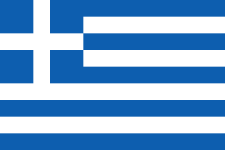 Période de temps : 287 av. J-C - 212av J-CPhrase célèbre : Donnez-moi un point fixe et un levier et je soulèverai la TerreDécouverte :Architonnere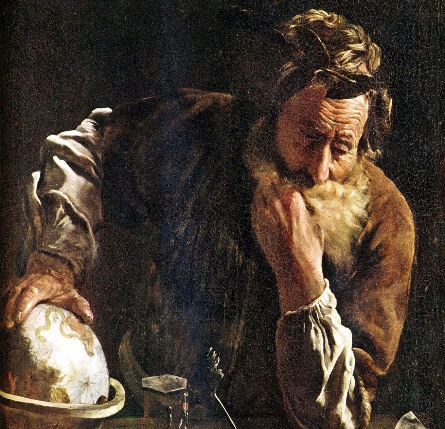 Image : 